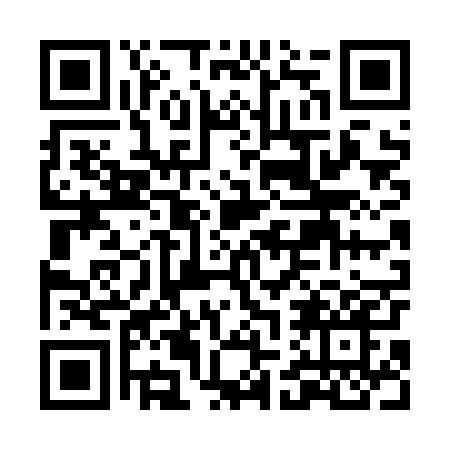 Prayer times for Strumiany Dolne, PolandMon 1 Apr 2024 - Tue 30 Apr 2024High Latitude Method: Angle Based RulePrayer Calculation Method: Muslim World LeagueAsar Calculation Method: HanafiPrayer times provided by https://www.salahtimes.comDateDayFajrSunriseDhuhrAsrMaghribIsha1Mon4:116:1212:425:097:139:062Tue4:086:1012:425:107:159:093Wed4:056:0812:415:117:169:114Thu4:026:0512:415:137:189:135Fri4:006:0312:415:147:209:166Sat3:576:0112:415:157:219:187Sun3:535:5812:405:167:239:208Mon3:505:5612:405:177:259:239Tue3:475:5412:405:197:279:2510Wed3:445:5212:395:207:289:2811Thu3:415:4912:395:217:309:3012Fri3:385:4712:395:227:329:3313Sat3:355:4512:395:237:349:3514Sun3:325:4312:385:257:359:3815Mon3:285:4012:385:267:379:4016Tue3:255:3812:385:277:399:4317Wed3:225:3612:385:287:409:4618Thu3:195:3412:385:297:429:4819Fri3:155:3212:375:307:449:5120Sat3:125:3012:375:317:469:5421Sun3:095:2812:375:337:479:5722Mon3:055:2512:375:347:4910:0023Tue3:025:2312:375:357:5110:0324Wed2:585:2112:365:367:5210:0525Thu2:555:1912:365:377:5410:0826Fri2:515:1712:365:387:5610:1127Sat2:485:1512:365:397:5710:1528Sun2:445:1312:365:407:5910:1829Mon2:405:1112:365:418:0110:2130Tue2:365:0912:355:428:0310:24